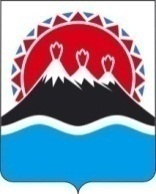 МИНИСТЕРСТВО СПОРТА КАМЧАТСКОГО КРАЯ ПРИКАЗ № _____ г. Петропавловск-Камчатский	 «___» _______ 2018 года В соответствии со статьей 139 Бюджетного кодекса Российской Федерации, Федеральным законом от 04.12.2007 № 329 – ФЗ «О физической культуре и спорте в Российской Федерации» с целью повышения эффективности организации работы по исполнению требований пункта 4 перечня поручений Президента Российской Федерации от 11.06.2017 № Пр-1121, в части обеспечения уровня финансирования организаций, осуществляющих спортивную подготовку в соответствии с требованиями федеральных стандартов спортивной подготовки в муниципальных образованиях ПРИКАЗЫВАЮ:Утвердить Порядок предоставления субсидии бюджетам муниципальных районов и городских округов Камчатского края на поддержку одарённых спортсменов, занимающихся в муниципальных организациях, осуществляющих спортивную подготовку, реализующих федеральные стандарты спортивной подготовки, согласно приложения к настоящему приказу. 2.	Настоящий приказ вступает в силу через 10 дней после дня его официального опубликования.И.о. Министра 	 Н.В. Глубокая Порядок
предоставления субсидии бюджетам муниципальных районов и городских округов Камчатского края на поддержку одарённых спортсменов, занимающихся в муниципальных организациях, осуществляющих спортивную подготовку, реализующих федеральные стандарты спортивной подготовкиНастоящий Порядок предоставления субсидии бюджетам муниципальных районов и городских округов Камчатского края на поддержку одарённых спортсменов, занимающихся в муниципальных организациях, осуществляющих спортивную подготовку, реализующих федеральные стандарты спортивной подготовки (далее – Порядок) разработан в соответствии со статьей 139 Бюджетного кодекса Российской Федерации, Федеральным законом от 04.12.2007 № 329 – ФЗ «О физической культуре и спорте в Российской Федерации» с целью повышения эффективности организации работы по исполнению требований пункта 4 перечня поручений Президента Российской Федерации от 11 июня 2017 г. № Пр-1121, в части обеспечения уровня финансирования организаций, осуществляющих спортивную подготовку в соответствии с требованиями федеральных стандартов спортивной подготовки в муниципальных образованиях и регламентирует  предоставление Министерством спорта Камчатского края (далее – Министерством) субсидии бюджетам муниципальных районов и городских округов Камчатского края на поддержку одарённых спортсменов, занимающихся в муниципальных организациях, осуществляющих спортивную подготовку, реализующих федеральные стандарты спортивной подготовки.2. Субсидии предоставляются бюджетам муниципальных районов, городских округов Камчатского края в пределах средств, предусмотренных на эти цели законом региона о региональном бюджете на очередной финансовый год и плановый период. 3. Субсидии бюджетам муниципальных районов, городских округов Камчатского края предоставляются при соблюдении следующих условий: 1) включение в состав спортивной сборной Камчатского края спортсмена муниципальной спортивной школы, который зачислен в муниципальную спортивную школу не менее чем за год до момента приобретения статуса члена спортивной сборной Камчатского края и продолжает прохождение программы поэтапной спортивной подготовки по видам спорта в муниципальной спортивной школе, в соответствии с требованиями федеральных стандартов спортивной подготовки (далее - спортсмен);2) наличие в решении о местном бюджете муниципального района, городского округа Камчатского края на текущий финансовый год и плановый период бюджетных ассигнований на осуществление в текущем финансовом году расходов по финансовому обеспечению муниципальной спортивной школы.4. Для предоставления субсидии администрация муниципального района, городского округа Камчатского края (далее - Заявитель) представляет в Министерство следующие документы:1) заявку на предоставление субсидии (далее - заявка) по форме согласно приложению к настоящему Порядку; 2) копии приказов муниципальной спортивной школы о зачислении спортсмена на этап спортивной подготовки на спортивный сезон; 3) выписку из решения о местном бюджете с указанием сумм расходов по разделам, подразделам, целевым статьям и видам расходов бюджетной классификации Российской Федерации, подтверждающую наличие бюджетных ассигнований на осуществление в текущем финансовом году расходов по финансовому обеспечению муниципальной спортивной школы. Копии документов, не заверенные выдавшей их организацией, должностным лицом или нотариально, представляются с предъявлением подлинника документа для сверки с оригиналом. Заявитель в пределах срока подачи заявок вправе отозвать заявку путем направления в Министерство письменного уведомления за подписью Главы администрации соответствующего муниципального района, городского округа Камчатского края или иного уполномоченного им лица, а также уточнить уже поданную заявку, в том числе в связи с включением в нее сведений о спортсменах, ставших членами спортивных сборных Камчатского края в период после представления ранее поданной заявки, но в пределах срока подачи заявок. В случае подачи уточненной заявки ранее поданная заявка считается отозванной. Заявки, в том числе отозванные, Заявителям не возвращаются.5. Документы, указанные в части 4 настоящего Порядка (далее – Документы), представляются в Министерство до 31 января текущего финансового года (в 2019 году до 01.05.2019).Документы, в том числе уточненная заявка, поступившие позднее установленного Министерством срока подачи заявок не принимаются. 6. Министерство осуществляет рассмотрение Документов в течение 10 рабочих дней со дня окончания срока подачи заявок. Для рассмотрения Документов, в Министерстве создается комиссия из числа государственных гражданских служащих Министерства (далее – комиссия). Состав комиссии утверждается приказом Министерства.7. Решение о предоставлении субсидии либо об отказе в предоставлении субсидии принимается Министерством на основании решения комиссии, которая рассматривает Документы и оценивает их на соответствие условиям, указанным в части 3 настоящего Порядка. Решение комиссии оформляется протоколом, который подписывается всеми членами комиссии в день проведения заседания комиссии.8. Основаниями для отказа в предоставлении субсидии Заявителям являются:1) представление Документов не в полном объеме, с нарушением установленного срока или не соответствующих установленной форме;2) наличие в представленных Документах недостоверных сведений;3) не соответствие Заявки условиям предоставления субсидии, установленным частью 3 настоящего Порядка.9. Субсидии предоставляются в пределах бюджетных ассигнований, предусмотренных на эти цели Министерству в рамках подпрограммы 2 «Развитие массовой физической культуры и спорта в Камчатском крае» государственной программы Камчатского края «Физическая культура, спорт, молодежная политика, отдых и оздоровление детей в Камчатском крае», утвержденной постановлением Правительства Камчатского края от 29.11.2013 № 552-П. 10. Размер субсидии определяется на основании расчетов согласно следующей формуле:St = S х SumCi / SumC,.St, - размер субсидии, предоставляемой местному бюджету i-ro Заявителя в рублях; S - общий объем субсидий, подлежащий распределению в текущем финансовом году, предусмотренный на эти цели Законом Камчатского края о региональном бюджете на очередной финансовый год и плановый период; SumCi - численность спортсменов, ставших членами спортивных сборных Камчатского края, подготовленных муниципальными спортивными школами, учредителем которых является i-й Заявитель, соответствующих условиям предоставления субсидии; SumC - общая численность спортсменов, ставших членами спортивных сборных Камчатского края, подготовленных муниципальными спортивными школами, соответствующих условиям предоставления субсидии. 11. В случае принятия Министерством решения о предоставлении субсидии Заявителю, между Министерством и Заявителем заключается соглашение о предоставлении субсидии в течение 20 рабочих дней со дня принятия такого решения. 12. Расходование средств субсидии производится для реализации программ спортивной подготовки, которые определяют основные направления и условия спортивной подготовки на каждом этапе, разработанные и реализуемые организацией, осуществляющей спортивную подготовку, в соответствии с требованиями федеральных стандартов спортивной подготовки, с целью финансового обеспечения оплаты услуг, связанных с:1) организацией и проведением спортивных мероприятий и физкультурных мероприятий, тренировочных мероприятий;2) обеспечением участия занимающихся в спортивных соревнованиях в соответствии с календарным планом муниципальной спортивной школы;  3) приобретением спортивно-технологического оборудования, инвентаря, спортивной экипировки;4) повышением квалификации и профессиональной переподготовкой специалистов в сфере физической культуры и спорта.13. В случае принятия Министерством решения об отказе в предоставлении субсидии Заявителю, Министерство в течение 10 рабочих дней со дня принятия такого решения направляет письменное уведомление с обоснованием причин отказа.14. Порядок перечисления субсидии, условия, сроки исполнения обязательств и предоставления отчётности об использовании полученных средств субсидии определяются соглашением о предоставлении субсидии.15. Министерство и органы государственного финансового контроля осуществляют обязательную проверку соблюдения условий, целей и порядка предоставления субсидий Заявителю.16. В случае нарушения Заявителем условий предоставления субсидии, установленных настоящим Порядком, либо использования субсидии не по целевому назначению Заявитель возвращает полученную субсидию на лицевой счет Министерства в течение 30 календарных дней со дня получения уведомления Министерства.17. В случаях, предусмотренных соглашением о предоставлении субсидии, остаток субсидии, не использованный в отчетном финансовом году, подлежит возврату Заявителем на лицевой счет Министерства в течение 30 календарных дней со дня получения уведомления Министерства.18. Уведомление о возврате субсидии в случаях, предусмотренных частями 16 и 17 настоящего Порядка, направляется Министерством Заявителю в течение 5 рабочих дней со дня выявления соответствующих обстоятельств.Заявка на получение субсидии из бюджета Камчатского края на поддержку одарённых спортсменов, занимающихся в муниципальных организациях, осуществляющих спортивную подготовку, реализующих федеральные стандарты спортивной подготовкиПрошу рассмотреть документы_______________________________________________________________________________(наименование муниципального образования, городского округа)и предоставить субсидию на компенсацию расходов муниципальных спортивных школ, подготовивших спортсмена, ставшего членом спортивной сборной команды по видам спорта Камчатского края			М.П.Об утверждении Порядка   предоставления субсидии бюджетам муниципальных районов и городских округов Камчатского края на поддержку одарённых спортсменов, занимающихся в муниципальных организациях, осуществляющих спортивную подготовку, реализующих федеральные стандарты спортивной подготовкиПриложениек приказу Министерства спорта Камчатского краяот «___» ________ 2018 №_____Приложение к Порядку предоставления субсидии из регионального бюджета бюджетам муниципальных районов и бюджетам городских округов Камчатского края на поддержку одарённых спортсменов, занимающихся в муниципальных организациях, осуществляющих спортивную подготовку, реализующих федеральные стандарты спортивной подготовкиПриложение к Порядку предоставления субсидии из регионального бюджета бюджетам муниципальных районов и бюджетам городских округов Камчатского края на поддержку одарённых спортсменов, занимающихся в муниципальных организациях, осуществляющих спортивную подготовку, реализующих федеральные стандарты спортивной подготовкиДата,исходящий номер Дата,исходящий номер в Министерствоспорта Камчатского края№ п/пСведения о муниципальной спортивной школеСведения о муниципальной спортивной школеСведения о муниципальной спортивной школеСведения о муниципальной спортивной школеСведения о спортсмене муниципальной спортивной школы, ставшим членом спортивной сборной команды Камчатского краяСведения о спортсмене муниципальной спортивной школы, ставшим членом спортивной сборной команды Камчатского краяСведения о спортсмене муниципальной спортивной школы, ставшим членом спортивной сборной команды Камчатского краяСведения о спортсмене муниципальной спортивной школы, ставшим членом спортивной сборной команды Камчатского края№ п/пполное наименование спортивной школыИННюридический адреспочтовый адресФИО (полностью)вид спортадата зачисления в муниципальную спортивную школудата приобретения статуса члена спортивной сборной команды123456789(Наименование должности главы администрации муниципального района (городского округа) или уполномоченного лица)(подпись)(подпись)(подпись)(Ф.И.О.)(Ф.И.О.)(Ф.И.О.)